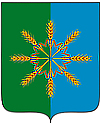 АДМИНИСТРАЦИЯ  НОВОЗЫБКОВСКОГО РАЙОНАП О С Т А Н О В Л Е Н И Еот  "16"  ноября  2018 года                                                                                           №  522                                                                                                                                             г. Новозыбков            В соответствии с Федеральным законом от 05.04.2013 года № 44-ФЗ «О контрактной системе в сфере закупок  товаров, работ, услуг для обеспечения государственных  и муниципальных нужд»,  постановлением Правительства Российской Федерации от 18 мая 2015 года № 476 «Об утверждении общих требований к порядку разработки и принятия правовых актов о нормировании в сфере закупок, содержанию указанных актов и обеспечению их исполнения», администрация муниципального образования  «Новозыбковский район» ПОСТАНОВЛЯЕТ:           1. Утвердить требования к порядку разработки и принятия правовых актов о нормировании в сфере закупок, содержанию указанных актов и обеспечению их исполнения для муниципальных нужд муниципального образования «Новозыбковский район» в редакции согласно приложению.            2.  Считать утратившим силу постановление администрации Новозыбковского района от 30.12.2015 года № 535 «Об утверждении требований к порядку разработки и принятия правовых актов о нормировании в сфере закупок, содержанию указанных актов и обеспечению их исполнения для муниципальных нужд муниципального образования «Новозыбковский район».            3. Данное постановление разместить на официальном сайте МО «Новозыбковский район».Временно исполняющий обязанностиглавы администрации  района                                                                              А.Н.ХохловЗ.А. Лузик30863                           Утверждены            постановлением администрации            Новозыбковского района                         от 16 ноября  2018 г.  № 522ТРЕБОВАНИЯк порядку разработки и принятия правовых актов о нормировании в сфере закупок, содержанию указанных актов и обеспечению их исполнения для муниципальных нужд муниципального образования  «Новозыбковский район» Настоящие требования разработаны в соответствии с Федеральным законом  № 44-ФЗ «О контрактной системе в сфере закупок товаров, работ, услуг для обеспечения государственных и муниципальных нужд», постановлением Правительства Российской Федерации от 18 мая 2015 года № 476 «Об утверждении общих требований к порядку разработки и принятия правовых актов о нормировании в сфере закупок, содержанию указанных актов и обеспечению их исполнения»  и определяют требования к порядку разработки и принятия, содержанию, обеспечению исполнения следующих правовых актов:         а) администрации муниципального образования «Новозыбковский район», утверждающих:     -  правила нормирования в сфере закупок товаров, работ, услуг для обеспечения муниципальных нужд (далее - правила нормирования), в том числе:1) требования к порядку разработки и принятия правовых актов о нормировании в сфере закупок, содержанию указанных актов и обеспечению их исполнения;2) правила определения требований к закупаемым муниципальными органами, соответственно их территориальными органами и подведомственными указанным органам казенными учреждениями, бюджетными учреждениями и  муниципальными унитарными предприятиями отдельным видам товаров, работ, услуг (в том числе предельные цены товаров, работ, услуг) и нормативных затрат на обеспечение функций муниципальных органов (включая соответственно территориальные органы и подведомственные казенные учреждения).       б) муниципальных органов Новозыбковского района, утверждающих: требования к закупаемым ими, их территориальными органами (подразделениями) и подведомственными им казенными учреждениями, бюджетными учреждениями и  муниципальными унитарными предприятиями отдельным видам товаров, работ, услуг (в том числе предельные цены товаров, работ, услуг) и (или) нормативные затраты на обеспечение функций указанных органов и подведомственных им казенных учреждений.Правовые акты, указанные в подпункте «а» пункта 1 настоящих требований, разрабатываются отделом экономики  администрации муниципального образования Новозыбковский район  в форме  постановлений администрации муниципального образования  «Новозыбковский район».Правовые акты, указанные в подпункте «б» пункта 1 настоящих требований, предусматривают право руководителя (заместителя руководителя) органа местного самоуправления Новозыбковского района утверждать нормативы количества и (или) нормативы цены товаров, работ, услуг.Органы местного самоуправления Новозыбковского района, не являющиеся одновременно субъектами бюджетного планирования, согласовывают проекты правовых актов, указанных в подпункте "б" пункта 1 настоящего документа, с субъектами бюджетного планирования, в ведении которых они находятся.Для проведения обсуждения в целях общественного контроля проекты правовых актов, указанных в пункте 1 настоящих требований, размещаются на официальном сайте муниципального образования  «Новозыбковский район».Срок проведения обсуждения в целях общественного контроля устанавливается органами местного самоуправления Новозыбковского района  и не может быть менее 7 календарных дней со дня размещения проектов правовых актов, указанных в пункте 1 настоящего документа, на официальном сайте муниципального образования  «Новозыбковский район».Органы местного самоуправления Новозыбковского района рассматривают предложения общественных объединений, юридических и физических лиц, поступившие в электронной или письменной форме, в срок, установленный указанными органами с учетом положений пункта 6 настоящего документа, в соответствии с законодательством Российской Федерации о порядке рассмотрения обращений граждан.          8. Органы местного самоуправления Новозыбковсковского района не позднее 3 рабочих дней со дня рассмотрения предложений общественных объединений, юридических и физических лиц размещают эти предложения и ответы на них в установленном порядке на официальном сайте муниципального образования  «Новозыбковский район».           9. По результатам обсуждения, в целях общественного контроля органы местного самоуправления  Новозыбковского района при необходимости принимают решения о внесении изменений в проекты правовых актов, указанных в пункте 1 настоящих требований, с учетом предложений общественных объединений, юридических и физических лиц.Проекты правовых актов, указанные в подпункте «б» пункта 1 настоящихтребований подлежат обсуждению на заседаниях общественных советов при органах местного самоуправления.         11. По результатам рассмотрения проектов правовых актов, указанных в  пункте 1 настоящего документа, общественный совет принимает одно из следующих решений:           а) о необходимости доработки проекта правового акта;           б) о возможности принятия правового акта.          12. Решение, принятое общественным советом, оформляется протоколом, подписываемым всеми его членами, который не позднее 3 рабочих дней со дня принятия соответствующего решения размещается органами местного самоуправления Новозыбковского района  в установленном порядке в единой информационной системе в сфере закупок.         13. Органы местного самоуправления Новозыбковского района до 1 июня текущего финансового года принимают правовые акты, указанные в  пункте 1 настоящего документа.          При обосновании объекта и (или) объектов закупки учитываются изменения, внесенные в правовые акты, указанные в   пункте 1  настоящего документа, до представления субъектами бюджетного планирования распределения бюджетных ассигнований в порядке, установленном финансовым органом.         14. Правовые акты, предусмотренные пунктом 1 настоящего документа, пересматриваются органами местного самоуправления Новозыбковского района  не реже одного раза в год.         15. В случае принятия решения, указанного  в подпункте «а» пункта 11 настоящего документа, органы местного самоуправления Новозыбковского района  утверждают правовые акты  после их доработки в соответствии с решениями, принятыми общественным советом.        16. Органы местного самоуправления Новозыбковского района  в течение 7 рабочих дней со дня принятия правовых актов, указанных в пункте 1 настоящего документа, размещают эти правовые акты в установленном порядке в единой информационной системе в сфере закупок.          17. Постановление администрации Новозыбковского района, утверждающее правила определения требований к отдельным видам товаров, работ, услуг (в том числе предельные цены товаров, работ, услуг), закупаемым для обеспечения муниципальных нужд  Новозыбковского района, должно определять:           а) порядок определения значений характеристик (свойств) отдельных видов товаров, работ, услуг (в том числе предельных цен товаров, работ, услуг), включенных в утвержденный Правительством Российской Федерации перечень отдельных видов товаров, работ, услуг;           б) порядок отбора отдельных видов товаров, работ, услуг (в том числе предельных цен товаров, работ, услуг), закупаемых самим органом местного самоуправления Новозыбковского района, подведомственными указанным органам казенными учреждениями и бюджетными учреждениями, и муниципальными унитарными предприятиями;           в) форму ведомственного перечня.         18. Постановление администрации Новозыбковского района, утверждающее правила определения нормативных затрат, должно определять:          а) порядок расчета нормативных затрат, в том числе формулы расчета;          б) обязанность органов местного самоуправления Новозыбковского района  определить порядок расчета нормативных затрат, для которых порядок расчета не определен постановлением администрации Новозыбковского района;          в) требование об определении органами местного самоуправления Новозыбковского района нормативов количества и (или) цены товаров, работ, услуг, в том числе сгруппированных по должностям работников и (или) категориям должностей работников.          19. Правовые акты органов местного самоуправления Новозыбковского района, утверждающие требования к отдельным видам товаров, работ, услуг, закупаемым самим органом местного самоуправления и подведомственными указанным органам казенными учреждениями и бюджетными учреждениями, муниципальными унитарными предприятиями должны содержать следующие сведения:          а) наименования заказчиков (подразделений заказчиков), в отношении которых устанавливаются требования к отдельным видам товаров, работ, услуг (в том числе предельные цены товаров, работ, услуг);          б) перечень отдельных видов товаров, работ, услуг с указанием характеристик (свойств) и их значений (в том числе предельные цены товаров, работ, услуг).          20. Органы местного самоуправления Новозыбковского района  разрабатывают и утверждают индивидуальные, установленные для каждого работника, и (или) коллективные, установленные для нескольких работников, нормативы количества и (или) цены товаров, работ, услуг по структурным подразделениям указанных органов.           21. Правовые акты органов местного самоуправления Новозыбковского района, утверждающие нормативные затраты, должны определять:           а) порядок расчета нормативных затрат, для которых правилами определения нормативных затрат не установлен порядок расчета;           б) нормативы количества и (или) цены товаров, работ, услуг, в том числе сгруппированные по должностям работников и (или) категориям должностей работников.           22. Правовые акты органов местного самоуправления Новозыбковского района, указанные в пункте 1 настоящего документа, определяют требования к порядку разработки и принятия актов, указанных в пункте 1 настоящего документа, требования к содержанию указанных актов и обеспечению их исполнения, в том числе:а) требования к правовой форме, порядку согласования указанных актов и срокам утверждения и размещения в единой информационной системе в сфере закупок;б) случаи внесения изменений в указанные акты;в) требование об обязательном обсуждении указанных актов в целях осуществления общественного контроля, а также порядок такого обсуждения.           23. Правовые акты, указанные в пункте 1 настоящего документа, могут устанавливать требования к отдельным видам товаров, работ, услуг, закупаемым одним или несколькими заказчиками, и (или) нормативные затраты на обеспечение функций органа местного самоуправления Новозыбковского района  и (или) подведомственных казенных учреждений.           24. Требования к отдельным видам товаров, работ, услуг и нормативные затраты применяются для обоснования объекта и (или) объектов закупки соответствующего заказчика.           25.  В соответствии с законодательными и иными нормативными правовыми актами, регулирующими осуществление контроля и мониторинга в сфере закупок, муниципального финансового контроля, в ходе контроля и мониторинга в сфере закупок осуществляется проверка исполнения заказчиками положений правовых актов муниципальных органов, утверждающих требования к закупаемым ими, их территориальными органами (подразделениями) и подведомственными указанным органам казенными учреждениями, бюджетными учреждениями и унитарными предприятиями отдельным видам товаров, работ, услуг (в том числе предельные цены товаров, работ, услуг) и (или) нормативные затраты на обеспечение функций указанных органов и подведомственных им казенных учреждений.Об утверждении требований к порядку разработки и принятия правовых актов о нормировании в сфере закупок, содержанию указанных актов и обеспечению их исполнения для муниципальных нужд муниципального образования  Новозыбковский район